ПОСТАНОВЛЕНИЕ МИНИСТЕРСТВА КУЛЬТУРЫ РЕСПУБЛИКИ БЕЛАРУСЬ29 ноября 2022 г. № 108Об установлении требований к программе работ по текущему ремонтуНа основании части второй пункта 2 статьи 114 Кодекса Республики Беларусь о культуре и подпункта 5.5 пункта 5 Положения о Министерстве культуры, утвержденного постановлением Совета Министров Республики Беларусь от 17 января 2017 г. № 40, Министерство культуры Республики Беларусь ПОСТАНОВЛЯЕТ:1. Установить следующие требования к программе работ по текущему ремонту на недвижимых материальных историко-культурных ценностях (далее – программа работ):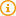 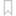 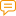 1.1. программа работ должна разрабатываться на основании дефектного акта гражданином, индивидуальным предпринимателем, имеющим свидетельство на руководство разработкой научно-проектной документации на выполнение ремонтно-реставрационных работ на материальных историко-культурных ценностях;1.2. программа работ должна включать следующие разделы:вводная часть, содержащая информацию о наименовании объекта, заказчике, разработчике и реквизитах документов, являющихся основанием для проведения текущего ремонта на недвижимой материальной историко-культурной ценности (далее – текущий ремонт);краткая историческая справка о недвижимой материальной историко-культурной ценности с описанием существующего состояния;состав и описание планируемых работ по текущему ремонту в соответствии с приложением, порядок их проведения и применяемые строительные материалы без указания конкретных производителей;графические материалы (фотоматериалы, объемно-планировочные решения, схемы);1.3. разделы программы работ, указанные в абзацах втором–четвертом подпункта 1.2 настоящего пункта, составляются в текстовом виде на бумажном носителе либо в электронном виде в формате .pdf., при этом оформление осуществляется на страницах формата А4 со следующими размерами:поля страниц: верхнее и нижнее – 2 см, левое – 3 см, правое – 1 см;шрифт Times New Roman, обычный, размер 15 пт;межстрочный интервал – одинарный;абзац с отступом 1,25 см;выравнивание по ширине страницы и без переноса слов;графические материалы, как правило, оформляются на страницах формата А4 или А3, при этом допускается использование иных форматов страниц в случаях разработки объемно-планировочных решений в зависимости от используемых масштабов.2. Настоящее постановление вступает в силу с 1 января 2023 г.СОСТАВ И ОПИСАНИЕ
планируемых работ по текущему ремонту1. Для фундаментов и стен подвальных помещений:заделка и расшивка стыков, швов, трещин со стороны помещений подземного этажа;частичное восстановление деструктированных участков подземной части фундаментов и цоколя;устройство горизонтальной и вертикальной гидроизоляции, дренажных систем;устройство и ремонт отмостки по периметру здания, сооружения;укрепление подземной части бутовых и каменных фундаментов и цоколя методом инъектирования;раскрытие заложенных проемов, устройство отверстий для ввода инженерных коммуникаций с их последующей герметизацией;воссоздание или ремонт приямков и входов в подвалы здания.2. Для стен:затирка трещин в штукатурке, ремонт обшивки;ремонт штукатурки и замена отдельных досок обшивки;полная замена обшивки и штукатурки;антисептирование и противопожарная защита деревянных стен;конопатка швов в отдельных местах;заделка швов и трещин, ремонт штукатурки;очистка лицевой поверхности кирпичной кладки;укрепление кладки методом инъектирования;укрепление кладки путем устройства металлических или железобетонных обойм;укрепление стен путем устройства контрфорсов, монолитных поясов, металлических связей, тяжей и т.п.;замена отдельных участков деструктированной кладки с обеспечением совместной работы с аутентичными материалами;усиление или восстановление перемычек;раскрытие заложенных проемов, устройство отверстий, гнезд, штраб для прокладки инженерных коммуникаций;закладка проемов;временное крепление несущих стен и столбов;ремонт вентиляционных каналов.3. Для перекрытий:заделка щелей и зазоров, затирка трещин и ремонт штукатурки;ремонт щитов наката или частичная их замена;полное воссоздание штукатурки;очистка деревянных несущих конструкций, усиление концов балок и балок в середине пролета;замена засыпки и обмазки, восстановление засыпки;частичная замена несущих балок;антисептирование и противопожарная защита древесины, химическая пропитка древесины с целью укрепления деструктированных участков;временное крепление перекрытий;замена отдельных элементов деревянных перекрытий (участков межбалочных заполнений, дощатой подшивки);заделка трещин и зазоров, укрепление отдельных кирпичей сводов при помощи металлических клямеров;частичная перекладка распалубок и несущих арок (гуртов);укрепление кладки сводов методом инъектирования;усиление несущих балок в случае устройства сводов по металлическим конструкциям;утепление перекрытий с устройством пароизоляции;полное или частичное оштукатуривание поверхности сводов;временное крепление сводчатых перекрытий;заделка выбоин и трещин (не влияющих на несущую способность) в железобетонных конструкциях.4. Для крыш и кровель:замена мауэрлатов (частичная или полная);замена части стропильных ног;укрепление врубок стоек, подкосов, прогонов, лежней;частичная или полная замена обрешетки;укрепление несущих элементов стропильной системы;временное крепление несущих элементов крыши;антисептирование и противопожарная защита древесины;химическая пропитка древесины с целью укрепления деструктированных участков;очистка от коррозии металлических элементов металлодеревянных ферм, их грунтовка и окраска, усиление металлических элементов или их замена;выборочный ремонт, покрытие и заделка свищей в местах повреждения;выборочный ремонт или полная замена настенных или подвесных желобов, разжелобков водосточных труб, водометов и воронок, покрытие выступающих элементов фасада;полная замена кровли;ремонт декоративных элементов ограждения кровли;восстановление промазки между отдельными рядовыми элементами покрытия и в коньках;перекладка отдельных элементов (черепиц) покрытия;очистка поверхности кровли с заменой отдельных элементов (дранок, гонта, дощечек);замена парапетных плит, ограждений крыш;замена или ремонт выходов на крышу, слуховых окон и люков.5. Для оконных и дверных заполнений:ремонт и восстановление утраченных элементов с использованием новых материалов;замена заполнений оконных и дверных проемов при их износе 60 % и более;очистка от коррозии металлических оконных блоков, грунтовка и окраска;восстановление уплотнительных прокладок и замазки;ремонт переплетов с заменой отдельных элементов;ремонт существующих и восстановление утраченных элементов дверей и ворот с использованием новых материалов;очистка от наслоений красочных составов;конопатка и уплотнение сопряжений коробок со стенами;полная замена дверных блоков и ворот;восстановление элементов оконных, витражных и витринных заполнений;врезка форточек и открывающихся фрамуг.6. Для перегородок:укрепление, замена отдельных участков перегородок;заделка трещин в перегородках;заделка сопряжений со смежными конструкциями.7. Для лестниц, балконов, крылец, козырьков:ремонт и замена ступеней, подступенков, элементов ограждения, перил, настила площадок;усиление тетив, элементов ограждений;полная замена конструкций лестниц;антисептирование и противопожарная защита древесины;заделка выбоин, трещин на ступенях и площадках;усиление стальных косоуров;ремонт или частичная замена элементов ограждений;воссоздание ограждений;ремонт или воссоздание каменной облицовки лестниц;заделка швов, трещин в ступенях и подступенках кирпичных винтовых лестниц;замена отдельных кирпичей в массиве кладки лестницы;ремонт плит балконов (заделка выбоин, трещин, не влияющих на несущую способность), замена и укрепление металлических перил, балконных решеток;замена поручней лестничных и балконных ограждений;ремонт козырьков над входами.8. Полы:циклевка отдельных участков паркетных полов;замена клепок, щитов, перестилка щитов отдельными участками;перестилка паркета с использованием старых материалов и ремонт основания;полная замена паркета и основания;сплачивание и замена отдельных досок дощатых полов;перестилка полов с добавлением нового материала, замена лаг;полная замена полов, лаг, кирпичных столбиков;заделка трещин, зазоров, расшивка швов в каменных полах;замена отдельных элементов, ремонт основания;воссоздание покрытия пола с использованием аутентичных материалов, ремонт и укрепление основания;полная замена покрытия пола новыми материалами с устройством основания;замена (устройство) гидроизоляции полов с полной заменой покрытия в санитарных узлах и ванных;устранение просадки пола первого этажа по грунту.9. Для внутренней отделки:ремонт штукатурки и облицовки стен и потолков, в том числе подвесных потолков;выравнивание стен и потолков с применением листовых и погонажных материалов, в том числе устройство подвесных потолков;малярные и обойные работы;приведение отделки стен и потолков на путях эвакуации в соответствие требованиям ТНПА.10. Для наружной отделки:очистка фасадных поверхностей;ремонт штукатурки;ремонт лепного декора;ремонт лицевой поверхности, кирпичной кладки;ремонт или воссоздание фасадных декоративных элементов из керамики, бетона, металла, натурального камня и дерева;ремонт или воссоздание покрасочного слоя;ремонт монументальной скульптуры и монументальной живописи;укрепление архитектурных деталей фасада с дефектами, которые могут привести к их падению;наружная окраска окон, дверей, ограждений балконов, парапетных решеток, водосточных труб, пергол, цоколя.11. Другие работы:временное крепление аварийных участков здания;устройство временных или долгосрочных покрытий из рулонных или штучных материалов по деревянным несущим конструкциям;устройство бетонных или цементных коронок;временная закладка дверных и оконных проемов;химическое укрепление лицевых поверхностей каменных и деревянных конструкций;ремонт крылец входов в здания;восстановление и устройство новых переходов на чердаке и в техническом подполье через трубы центрального отопления, вентиляционные короба.МинистрА.М.МаркевичПриложениек постановлению
Министерства культуры
Республики Беларусь
29.11.2022 № 108